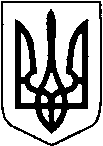 ЛУЦЬКА РАЙОННА ДЕРЖАВНА АДМІНІСТРАЦІЯВОЛИНСЬКОЇ ОБЛАСТІРОЗПОРЯДЖЕННЯ    вересня  2015 року	м. Луцьк	№Про внесення змін до розпорядження голови районної державної адміністрації від 20 лютого 2015 року № 49 «Про організацію громадських та інших робіт тимчасового характеру на 2015 рік»Відповідно до пункту 34 статті 2, статті 5 «Бюджетного кодексу України», статей 6, 13, 24, 41 Закону України «Про місцеві державні адміністрації», статей 20, 31 Закону України «Про зайнятість населення», постанови Кабінету Міністрів України від 20 березня 2013 року № 175 «Про затвердження Порядку організації громадських та інших робіт тимчасового характеру», Указів Президента України від 16 січня 2013 року № 19/2013 «Про Державну службу зайнятості України» та від 16 січня 2013 року № 19/2013 «Про Державну службу зайнятості України», листа Міністерства соціальної політики України від 19 серпня 2015 року № 12408/0/14-15/5 «Про залучення безробітних до роботи з оформлення житлових субсидій» з метою вдосконалення організації громадських та інших робіт тимчасового характеру:1. Внести до розпорядження голови районної державної адміністрації від 20 лютого 2015 року № 49 «Про організацію громадських та інших робіт тимчасового характеру  на 2015 рік»,   зареєстрованого  в  Луцькому районному 2управлінні юстиції Волинської області 02 березня 2015 року за № 2/121 такі зміни:пункт 3 розпорядження викласти у такій редакції: «3.Фінансування громадських робіт здійснювати за рахунок коштів місцевих бюджетів, роботодавців та інших не заборонених законодавством джерел, а у разі залучення до громадських робіт зареєстрованих безробітних та/або працівників, які втратили частину заробітної плати, фінансування організації таких робіт здійснювати за рахунок коштів місцевих бюджетів та/або Фонду загальнообов'язкового державного соціального страхування України на випадок безробіття».доповнити розпорядження Переліком органів місцевого самоврядування та підприємств, установ, організацій району, де планується організація громадських робіт у 2015 році (додається).2. Юридичному сектору апарату районної державної адміністрації (О.Стефанська) забезпечити у п’ятиденний термін подання цього розпорядження на державну реєстрацію в Луцьке районне управління юстиції.3. Відділу інформаційної діяльності, інформаційних технологій та комунікацій з громадськістю апарату районної державної адміністрації (Т.Тирилюк) оприлюднити це розпорядження у районній газеті «Слава праці».4. Установити, що це розпорядження набирає чинності з моменту його державної реєстрації та оприлюднення в районній газеті «Слава праці».5. Контроль за виконанням цього розпорядження залишаю за собою.Голова									І.ЯРМОЛЬСЬКИЙОвадюк 7195907Додатокдо розпорядження головирайонної державної адміністрації     .09. 2015  №Перелік органів місцевого самоврядування та підприємств, установ, організацій, де планується організація громадських робіт у 2015 роціЗаступник керівника апарату – начальник відділу організаційно-кадрової роботи районноїдержавної адміністрації							В. Калитюк№ п/пНайменування Джерела фінансуванняБаївська сільська радаФЗДССУВБ та/або місцевий бюджетБаківцівська сільська радаФЗДССУВБ та/або місцевий бюджетБілостоцька сільська радаФЗДССУВБ та/або місцевий бюджетБоголюбська сільська радаФЗДССУВБ та/або місцевий бюджетБоратинська сільська радаФЗДССУВБ та/або місцевий бюджетБуянівська сільська радаФЗДССУВБ та/або місцевий бюджетВеселівська сільська радаФЗДССУВБ та/або місцевий бюджетВоютинська сільська радаФЗДССУВБ та/або місцевий бюджетГіркополонківська сільська радаФЗДССУВБ та/або місцевий бюджетГородищенська сільська радаФЗДССУВБ та/або місцевий бюджетЗаборольська сільська радаФЗДССУВБ та/або місцевий бюджетКоршівська сільська радаФЗДССУВБ та/або місцевий бюджетЛаврівська сільська радаФЗДССУВБ та/або місцевий бюджетЛипинська сільська радаФЗДССУВБ та/або місцевий бюджетЛищенська сільська радаФЗДССУВБ та/або місцевий бюджетМаяківська сільська радаФЗДССУВБ та/або місцевий бюджетНесвічівська сільська радаФЗДССУВБ та/або місцевий бюджетОдерадівська сільська радаФЗДССУВБ та/або місцевий бюджетПідгайцівська сільська радаФЗДССУВБ та/або місцевий бюджетПіддубцівська сільська радаФЗДССУВБ та/або місцевий бюджетПромінська сільська радаФЗДССУВБ та/або місцевий бюджетРадомишльська сільська радаФЗДССУВБ та/або місцевий бюджетРатнівська сільська радаФЗДССУВБ та/або місцевий бюджетРоманівська сільська радаФЗДССУВБ та/або місцевий бюджетСадівська сільська радаФЗДССУВБ та/або місцевий бюджетСмолигівська сільська радаФЗДССУВБ та/або місцевий бюджетХорохоринська сільська радаФЗДССУВБ та/або місцевий бюджетЧаруківська сільська радаФЗДССУВБ та/або місцевий бюджетШепельська сільська радаФЗДССУВБ та/або місцевий бюджетРокинівська селищна радаФЗДССУВБ та/або місцевий бюджетТорчинська селищна радаФЗДССУВБ та/або місцевий бюджетУправління соціального захисту населення райдержадміністрації ФЗДССУВБ та/або місцевий бюджет